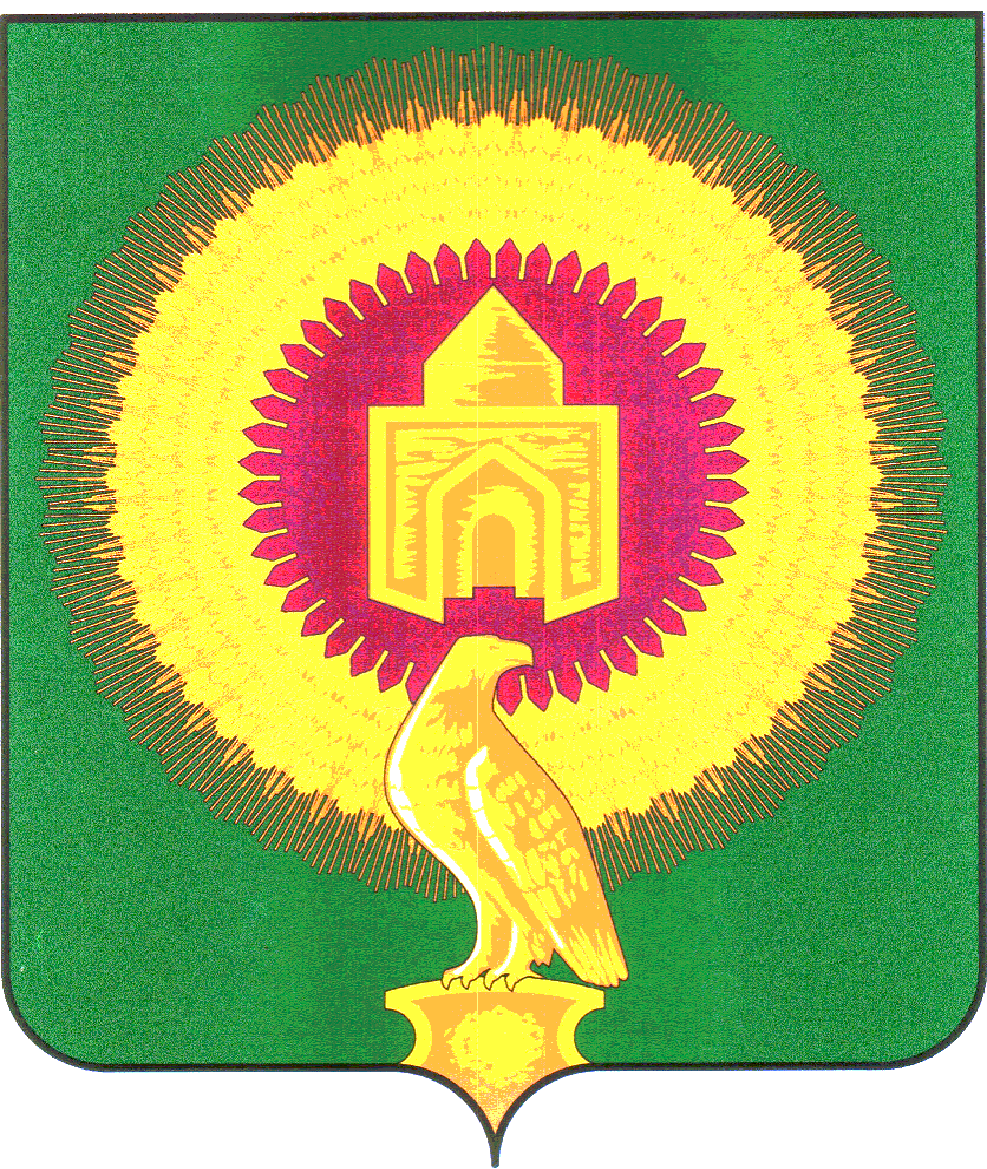 АДМИНИСТРАЦИЯ НОВОУРАЛЬСКОГО СЕЛЬСКОГО ПОСЕЛЕНИЯВАРНЕНСКОГО МУНИЦИПАЛЬНОГО РАЙОНА  ЧЕЛЯБИНСКОЙ ОБЛАСТИПОСТАНОВЛЕНИЕОт 20.06.2013 года  			№ 59Об утверждении административного регламента проведения проверок граждан при осуществлении муниципального жилищного контроля на территории Новоуральского сельского поселения Варненского муниципального района Челябинской области.В соответствии со статьёй 14 Жилищного кодекса Российской Федерации, на основании Устава Новоуральского сельского поселения администрация Новоуральского сельского поселенияПОСТАНОВЛЯЕТ:1. Утвердить административный Регламент проведения проверок граждан при осуществлении муниципального жилищного контроля на территории Новоуральского сельского поселения  согласно приложению.2. Настоящее постановление опубликовать на официальном сайте сельского поселения.3. Контроль за исполнением настоящего постановления  возложить на главу Новоуральского сельского поселения Зубкова Виктора Михайловича.4. Настоящее постановление вступает в силу со дня его официального опубликования (обнародования).Глава Новоуральского сельского поселения:                              Зубков В.М.УТВЕРЖДЕНпостановлением администрацииНовоуральского  с/ поселения от 20.06.2013г. № 59АДМИНИСТРАТИВНЫЙ РЕГЛАМЕНТПРОВЕДЕНИЯ ПРОВЕРОК ПРИ ОСУЩЕСТВЛЕНИИ МУНИЦИПАЛЬНОГО ЖИЛИЩНОГО КОНТРОЛЯ НА ТЕРРИТОРИИ НОВОУРАЛЬСКОГО СЕЛЬСКОГО ПОСЕЛЕНИЯ ВАРНЕНСКОГО МУНИЦИПАЛЬНОГО РАЙОНА Общие положения1.1. Административный регламент проведения проверок граждан при осуществлении муниципального жилищного контроля (далее - административный регламент) определяет порядок, сроки и последовательность действий (административных процедур) при проведении проверок органом муниципального жилищного контроля (далее - орган муниципального жилищного контроля) при осуществлении муниципального жилищного контроля в отношении граждан на территории Новоуральского сельского поселения .1.2. Муниципальный жилищный контроль осуществляется в форме выездных проверок (плановых и внеплановых) соблюдения гражданами обязательных требований, установленных в отношении муниципального жилищного фонда федеральными законами и законами Челябинской области  в области жилищных отношений, а также муниципальными правовыми актами.1.3. Уполномоченным на организацию и проведение на территории сельского поселения  проверок соблюдения гражданами обязательных требований, установленных в отношении муниципального жилищного фонда федеральными законами и законами Челябинской области  в области жилищных отношений, а также муниципальными правовыми актами, является орган муниципального жилищного контроля (далее - орган муниципального жилищного контроля).1.4. Мероприятия по контролю осуществляются должностными лицами органа муниципального жилищного контроля (далее - муниципальными жилищными инспекторами).2. Административные процедуры2.1. Организация и проведение плановой проверки.2.2. Предметом плановой проверки является соблюдение гражданами обязательных требований, установленных в отношении муниципального жилищного фонда федеральными законами и законами Челябинской области  в области жилищных отношений, а также муниципальными правовыми актами.2.3. Плановые проверки проводятся не чаще одного раза в год.2.4. Плановые проверки проводятся на основании разрабатываемых органом муниципального жилищного контроля ежегодных планов, утвержденных распоряжением администрации сельского  поселения.2.5. Ежегодно, в срок до 15 августа года, предшествующего году плановой проверки, органом муниципального жилищного контроля разрабатывается план проведения ежегодных плановых проверок.2.6. Ежегодный план проведения плановых проверок в срок до 01 ноября предшествующему году плановой проверки, утверждается распоряжением главы городского поселения и в течение пяти рабочих дней с момента утверждения размещается на официальном сайте администрации сельского поселения.2.7. В ежегодных планах проведения плановых проверок указываются следующие сведения:1) фамилии, имена, отчества муниципальных жилищных инспекторов, осуществляющих муниципальный жилищный контроль;2) фамилия, имя, отчество гражданина, который проживает в жилом помещении, подлежащего плановой проверке;3) адрес жилого помещения, подлежащее проверке;4) цели, задачи, предмет проверки и срок ее проведения;5) правовые основания проведения проверки;6) дата начала проведения проверки;7) наименование органа муниципального жилищного контроля. При проведении плановой проверки органами муниципального жилищного контроля совместно с другими органами государственного контроля (надзора), органами муниципального контроля указываются наименования всех участвующих в такой проверке органов.2.8. О проведении плановой проверки гражданин уведомляется органом муниципального жилищного контроля не позднее чем в течение пяти рабочих дней до начала ее проведения заказным почтовым отправлением с уведомлением о вручении или иным доступным способом.3. Организация и проведение внеплановой проверки3.1. Предметом внеплановой проверки является соблюдение гражданами обязательных требований и требований, установленных муниципальными правовыми актами, выполнение предписаний органов муниципального контроля, проведение мероприятий по предотвращению причинения вреда жизни, здоровью граждан, вреда животным, растениям, окружающей среде, по обеспечению безопасности государства, по предупреждению возникновения чрезвычайных ситуаций природного и техногенного характера, по ликвидации последствий причинения такого вреда.3.2. Основанием для проведения внеплановой проверки является:1) истечение срока исполнения гражданином ранее выданного предписания об устранении выявленного нарушения обязательных требований, установленных в отношении муниципального жилищного фонда федеральными законами и законами Челябинской области , а также муниципальными правовыми актами;2) поступление в орган муниципального жилищного контроля обращений и заявлений граждан, юридических лиц, индивидуальных предпринимателей, информации от органов государственной власти, из средств массовой информации:а) возникновение угрозы причинения вреда жизни, здоровью граждан, вреда животным, растениям, окружающей среде, объектам культурного наследия (памятникам истории и культуры) народов Российской Федерации, безопасности государства, а также угрозы чрезвычайных ситуаций природного и техногенного характера;б) причинение вреда жизни, здоровью граждан, вреда животным, растениям, окружающей среде, объектам культурного наследия (памятникам истории и культуры) народов Российской Федерации, безопасности государства, а также возникновение чрезвычайных ситуаций природного и техногенного характера;в) бесхозяйственного обращения граждан с жилым помещением муниципального жилищного фонда, которое приводит (может привести) к его разрушению.Обращения и заявления, не позволяющие установить лицо, обратившееся в органы муниципального жилищного контроля, не могут служить основанием для проведения внеплановой проверки.3.3. О проведении внеплановой выездной проверки гражданин уведомляется органом муниципального жилищного контроля не менее чем за пять рабочих дней до начала ее проведения любым доступным способом.3.4. В случае если в результате деятельности гражданина причинен или причиняется вред жизни, здоровью граждан, вред животным, растениям, окружающей среде, объектам культурного наследия (памятникам истории и культуры) народов Российской Федерации, безопасности государства, а также возникли или могут возникнуть чрезвычайные ситуации природного и техногенного характера, предварительное уведомление гражданина о начале проведения внеплановой выездной проверки не требуется.4. Порядок организации проверки (плановой, внеплановой)4.1. Проверка проводится на основании распоряжения  главы сельского поселения.4.2. В распоряжении о проведении проверки указываются:1) наименование органа муниципального жилищного контроля;2) фамилии, имена, отчества, должности лиц, уполномоченных на проведение проверки, а также привлекаемых к проведению проверки экспертов, представителей экспертных организаций;3) фамилия, имя, отчество гражданина, который проживает в жилом помещении, подлежащем проверке;4) адрес жилого помещения, подлежащего проверке;5) цели, задачи, предмет проверки и срок ее проведения;6) правовые основания проведения проверки, в том числе подлежащие проверке обязательные требования и требования, установленные муниципальными правовыми актами;7) сроки проведения и перечень мероприятий по контролю, необходимых для достижения целей и задач проведения проверки;8) дата начала и окончания проведения проверки;9) перечень административных регламентов проведения мероприятий по контролю, административных регламентов взаимодействия.4.3. Заверенные печатью распоряжения вручаются под роспись муниципальными жилищными инспекторами, проводящими проверку, гражданину или его уполномоченному представителю одновременно с предъявлением служебных удостоверений. По требованию подлежащих проверке лиц муниципальные жилищные инспекторы обязаны представить информацию об этом органе муниципального жилищного контроля, а также об экспертах, экспертных организациях в целях подтверждения своих полномочий.5. Порядок оформления результатов проверки5.1. По результатам проверки муниципальными жилищными инспекторами, проводящими проверку, составляется акт проверки соблюдения гражданами обязательных требований, установленных в отношении муниципального жилищного фонда федеральными законами и законами Челябинской области, а также муниципальными правовыми актами по форме согласно приложению к настоящему регламенту.5.2. К акту прилагаются объяснения лиц, на которых возлагается ответственность за нарушение обязательных требований, и иные связанные с результатами проверки документы или их копии.5.3. Акт проверки оформляется непосредственно после ее завершения в двух экземплярах, один из которых с копиями приложений вручается гражданину или его уполномоченному представителю под расписку об ознакомлении либо об отказе в ознакомлении с актом проверки.5.4. В случае если для составления акта проверки необходимо получить заключения по результатам проведенных исследований, испытаний, специальных расследований, экспертиз, акт проверки составляется в срок, не превышающий трех рабочих дней после завершения мероприятий по контролю, и вручается гражданину или уполномоченному представителю под расписку, либо направляется заказным почтовым отправлением с уведомлением о вручении, которое приобщается к экземпляру акта проверки, хранящемуся в деле органа муниципального жилищного  контроля.6. Меры, принимаемые муниципальными жилищными инспекторамив отношении фактов нарушений, выявленных при проведении проверкиВ случае выявления при проведении проверки нарушений гражданином обязательных требований, установленных в отношении муниципального жилищного фонда федеральными законами и законами Челябинской области  в области жилищных отношений, а также муниципальными правовыми актами, муниципальные жилищные инспектора, проводившие проверку:1) выдают предписание гражданину об устранении выявленных нарушений с указанием сроков их устранения;2) принимают меры по контролю за устранением выявленных нарушений, их предупреждению, предотвращению возможного причинения вреда жизни, здоровью граждан, предупреждению возникновения чрезвычайных ситуаций техногенного характера, а также меры по привлечению лиц, допустивших выявленные нарушения, к ответственности.7. Ограничения, обязанности и ответственность муниципальныхжилищных инспекторов и органа муниципального жилищного контроляОрган муниципального жилищного контроля и его муниципальные жилищные инспектора при осуществлении муниципального жилищного контроля за соблюдением гражданами обязательных требований, установленных в отношении муниципального жилищного фонда федеральными законами и законами Челябинской области , а также муниципальными правовыми актами соблюдают ограничения и несут обязанности и ответственность в соответствии с законодательством Российской Федерации.________Приложениек Административному регламентупроведения проверок граждан приосуществлении муниципальногожилищного контроля на территорииНовоуральского сельского  поселения ________________________                          "___" __________ 20___ г.         (место составления акта)                                             (дата составления акта)                                                                            _____________________                                                                                  (время составления акта)АКТ ПРОВЕРКИN __________По адресу/адресам: __________________________________________________________________(место проведения проверки указывается жилое помещение муниципального жилого фонда, фамилия, имя, отчество гражданина (нанимателя жилого помещения)на основании: ______________________________________________________________________________________________________________________________________________________________________________________________________(вид документа (приказ) с указанием реквизитов (номер, дата)была   проведена  выездная  плановая/внеплановая  (необходимо  подчеркнуть) проверка  соблюдения  обязательных  требований,  установленных  в отношении муниципального  жилищного  фонда  федеральными законами и законами субъекта Российской  Федерации  в области жилищных отношений, а также муниципальными правовыми актами.В  ходе  проверки  присутствовал  представитель  гражданина, проживающего в жилом помещении муниципального жилого помещения, подлежащего проверке: _________________________________________________________________________________________________________________________________________________________________________________(указываются реквизиты доверенности, Ф.И.О. представителя)Дата и время проведения проверки:"__" ____ 20__ г. с __ час. __ мин. до __ час. __ мин. Продолжительность ___"__" ____ 20__ г. с __ час. __ мин. до __ час. __ мин. Продолжительность ___Общая продолжительность проверки: __________________________________________________________________(рабочих дней/часов)Акт составлен: _____________________________________________________________________________________________________________________________________________________________________________________________________(наименование органа муниципального жилищного контроля)С копией распоряжения о проведении проверки ознакомлен(ы)______________________________________________________________________________________________________________________________________________________________________________________________________(фамилии, инициалы, подпись, дата, время)Лицо(а), проводившее проверку __________________________________________________________________________________________________________________________________________________________________________________________________________________________________________________________________________________________________________________________________________(фамилия, имя, отчество (последнее - при наличии), должность должностноголица (должностных лиц), проводившего (их) проверку; в случае привлечения к участию в проверке экспертов, экспертных организаций указываются фамилии,   имена, отчества (последнее - при наличии), должности экспертов и/или    наименования экспертных организаций)В ходе проведения проверки:-  выявлены нарушения обязательных требований или требований, установленных муниципальными   правовыми  актами  (с  указанием  положений  (нормативных)правовых актов):______________________________________________________________________________________________________________________________________________________________________________________________________(с указанием характера нарушений; лиц, допустивших нарушения)-  выявлены  факты невыполнения предписаний органов муниципального контроля (с указанием реквизитов выданных предписаний):______________________________________________________________________________________________________________________________________________________________________________________________________- нарушений не выявлено __________________________________________________________________В ходе осмотра проводилась фото- (видео-) съемка: ______________________________________________________________________________________________________________________________________________________________________________________________________(указывается марка технического устройства, инвентарный номер)Прилагаемые к акту документы: ____________________________________________________________________________________________________________________________________Подписи лиц, проводивших проверку: ___________________________________________________________________________________________________С   актом   проверки   ознакомлен(а),  копию  акта  со  всеми  приложениямиполучил(а):____________________________________________________________________________________________________________________________________(фамилия, имя, отчество гражданин(а), его представителя)                                                                                "___" __________ 20__ г.                                                                                  ________________________                                                                                                     (подпись)Пометка об отказе ознакомления с актом проверки:_____________________________________________________________(подпись уполномоченного должностного лица (лиц), проводившего проверку)